Team Project Support v3.2 Team Details Produced by UKRA Safety & Technical.July 2018Team Project Support – Team DetailsProject Name: 	_________________________________________________Institution: 	_________________________________________________Course: 	_________________________________________________For additional members of your team please copy and add “Team Member Details” pages as appropriate.United Kingdom Rocketry Association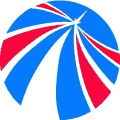 Lead Team Member DetailsLead Team Member DetailsLead Team Member DetailsName:Telephone Home:Telephone Home:Date of BirthTelephone Mobile:Telephone Mobile:Address:UKRA No:UKRA No:Post Code:Post Code:Email:Previous Experience (if applicable)Previous Experience (if applicable)Previous Experience (if applicable)Previous Experience (if applicable)Certifications:Certifications:Level 1Year:Details:Level 2Year:Details:Level 3Year: Details:Other notable projects/experience:Other notable projects/experience:Other notable projects/experience:Other notable projects/experience:Details:Team Member DetailsTeam Member DetailsTeam Member DetailsName:Telephone:Telephone:Date of BirthInstitution:Institution:Address:UKRA No:UKRA No:Post Code:Post Code:Email:Previous ExperiencePrevious ExperiencePrevious ExperienceCertifications:Certifications:Level 1Year:Details:Level 2Year:Details:Level 3Year: Details:Other notable projects/experience:Other notable projects/experience:Other notable projects/experience:Other notable projects/experience:Details:Team Member DetailsTeam Member DetailsTeam Member DetailsName:Telephone:Telephone:Date of BirthInstitution:Institution:Address:UKRA No:UKRA No:Post Code:Post Code:Email:Previous ExperiencePrevious ExperiencePrevious ExperienceCertifications:Certifications:Level 1Year:Details:Level 2Year:Details:Level 3Year: Details:Other notable projects/experience:Other notable projects/experience:Other notable projects/experience:Other notable projects/experience:Details: